 SECRETARIA GERAL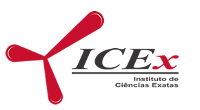 E-mail: concursos@icex.ufmg.br ou icexconcursos@gmail.comCRONOGRAMA DO CONCURSOEdital nº 2381 de 16/10/2023 publicado no D.O.U em 17/10/2023 Departamento de Física - Área de conhecimento Física da matéria condensada / Estrutura de Líquidos e Sólidos; Cristalografia ou Química Inorgânica / Determinação de Estrutura de Compostos InorgânicosTIPOS DE PROVAProva Escrita com caráter eliminatório / Julgamento de Títulos e Apresentação de SeminárioEscopo do seminário: Projeto de Pesquisa Compatível com a Área de ConhecimentoDATA ETAPASDATA ETAPAS17/10/2023Abertura do Edital – Início das inscrições Até 23/10/2023 Data para pedido de Isenção da Taxa de inscriçãoAté 23/10/2023Data para pedido de Isenção da Taxa de inscrição25/10/2023Divulgação do resultado dos pedidos de Isenção da Taxa de inscrição14/02/2024Encerramento da Inscrição21/02//2024Homologação das inscrições – divulgação da lista de inscritos06/03/2024Data limite para divulgação da Banca e data da prova03/04 a 05/04/2024Inicio do Concursoem até 24 horas após a divulgação do resultado da prova escrita.Envio dos documentos comprobatórios (e-mail para envio: concursos@icex.ufmg.br) 10 dias após o resultado finalDos Recursos - Item 15 do Edital10 dias após a divulgação do resultado do concurso em sessão pública-Homologação do Resultado Final – item 13.1 do editalO Parecer Final da Comissão Examinadora, com resultado final do Concurso, será submetido, findo o prazo de recurso, à consideração da Câmara Departamental.